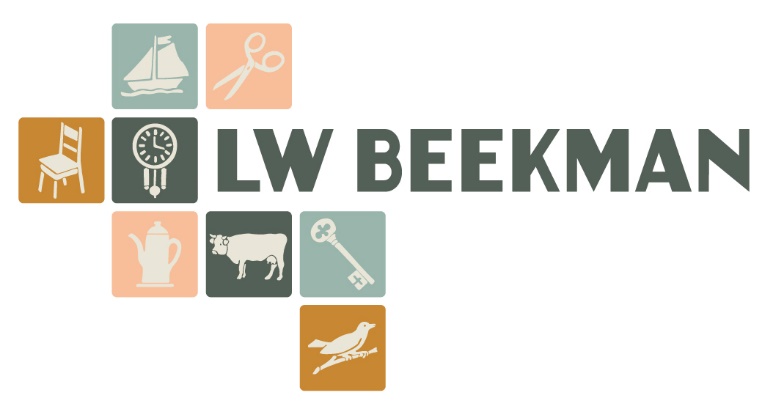 PestprotocolAan het begin van ieder schooljaar worden de regels en afspraken van het pest-protocol met de kinderen gemaakt en ondertekend. Een stappenplan om pestgedrag af te zweren: 1. Pestgedrag wordt gesignaleerd en wordt vervolgens gemeld bij de leerkracht. Deze hoort dit aan en wint informatie in. Er zijn twee mogelijkheden. Er is geen sprake van pestgedrag. Het probleem wordt afgehandeld door de leerkracht. Er is sprake van pestgedrag. Er wordt schriftelijk verslag gemaakt. 2. Er volgt een gesprek met de betrokkenen, pester en gepeste. De problemen worden besproken en er worden afspraken gemaakt. Hiervan wordt een verslag gemaakt. Zowel ouders van het gepeste kind als die van de pester worden op de hoogte gebracht van het gesprek en de gemaakte afspraken. 3. Na drie weken volgt er een gesprekje met betrokkene, pester en gepeste. Hierin wordt besproken of de gemaakte afspraken nagekomen worden. Ook hiervan wordt een beknopt verslag gemaakt. Als blijkt dat er geen wezenlijke verbeteringen zijn aan het eind van de derde week, wordt het pestgedrag bekend gemaakt bij alle geledingen (onderwijzend personeel, MR, bestuur, betrokken ouders). 4. Het probleem wordt afgesloten of er volgt een gesprek met alle betrokkenen. Van dit gesprek wordt een verslag gemaakt en eventuele consequenties worden doorgenomen. Als het pestprobleem uiteindelijk niet opgelost wordt, zal de directie de ouders uitnodigen voor een gesprek waarin verdere stappen worden besproken De regels van het pestprotocol * Iedereen mag zichzelf zijn. * Elkaar met rust laten. * De spullen van een ander, daar blijven we vanaf. * Elkaar bij de voornaam noemen. * Lach MET elkaar, niet OM elkaar. * Elkaar nemen zoals je bent. * Geen partij kiezen (bij een ruzie). * Geen aandacht aan de pester schenken; blijft de pester doorgaan dan aan de leerkracht vertellen. * Leerkracht vertellen wanneer je zelf of iemand anders gepest wordt (dit is geen klikken). * Eerst samen een ruzie uit praten daarna zand er over. * Luisteren naar elkaar. * Nieuwkomers op school goed ontvangen en goed opvangen. * Deze regels gelden natuurlijk niet alleen op school. * Word je gepest, praat er thuis over, je moet het niet geheim houden. 